INDIANA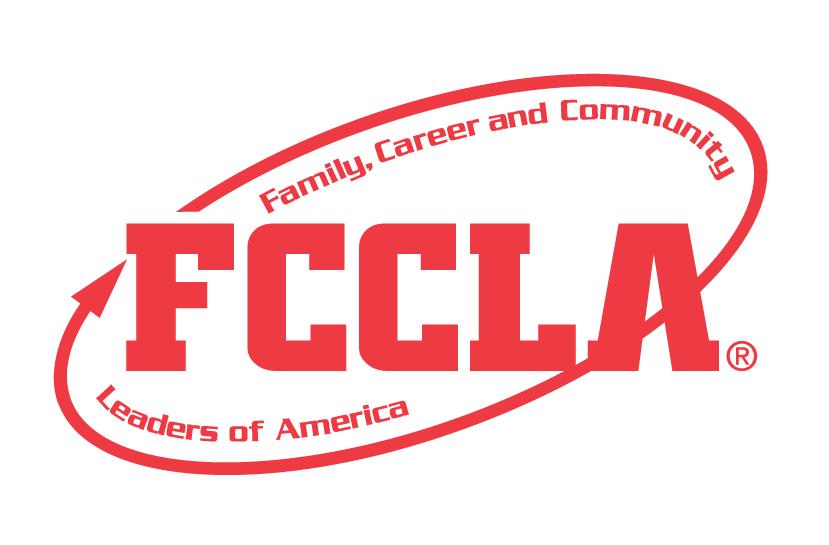 FOCUS ON THE BASICSSTATE PROJECTFCCLA members must be affiliated by February 1stFocus on the BasicsOverview:  Focus on the Basics is a project to recognize students who use the planning process to understand the basics of Family, Career, and Community Leaders of America.  Students must create a presentation demonstrating their increased knowledge of FCCLA that will be displayed at State Leadership Conference.  Entry: Individual or Team (maximum of 3) EventVISUAL GUIDELINES:Use of the planning process to develop your project and include the planning process summary.For this project a Trifold Board or Digital Presentation can be used.Trifold Board: A tri-fold display board (not exceeding 18” deep X 4’ wide X 4’ high, with no use of electrical equipment).Digital Presentation: PowerPoint or Google Slides presentation must be submitted with no more than 30 slides total.  Name the file with the student first and last name, chapter name, and state project. PROJECT DETAILS:The display or presentation must include the following, each letter can be a slide or up to one page:What are 10 benefits of joining FCCLA?List the eight FCCLA purposes and tell what each means to you.Summarize the history of FCCLA.What is the FCCLA Creed? What does it mean to you?FCCLA colors and what they representFCCLA emblem and what it representsFCCLA flower and what it representsFCCLA motto and what it representsFCCLA mission and what it represents5. The project will be evaluated according to the Focus on Basics rubric.FCCLA Planning ProcessSummary Page Template(This template may be modified, but all headings must be used in the correct order.  The FCCLA logo and Planning Process graphics are encouraged but not required.)IDENTIFY CONCERNS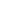 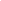 SET A GOAL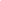 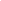 FORM A PLAN (WHO, WHAT, WHEN, WHERE, HOW, COST, RESOURCES, AND EVALUATION)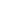 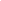 ACT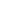 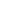 FOLLOW UP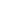 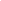 FOCUS ON THE BASICSSelf Score is OptionalName__________________________________________School___________________________________Display BoardSlides PresentationThe title of the project, Focus on the Basics, must be included on the front of the boardThere must be a 3” X 5” index card attached to the lower corner on the back of the display that identifies:  Name, Chapter name, School, City, State,  Grade and District.Each step of the Planning Process is fully explained, neatly typed, no more than 1 page total for the Planning Process.The title of the project, Focus on the Basics, must be included (If digital: Title must be on Slide 1).A slide identifying: Name, Chapter name, School, City, State,  Grade and District.Each step of the Planning Process is fully explained, neatly typed, and can be up to five slides total for the Planning Process.EVALUATIONSELFSCORESCOREDISPLAY OR SLIDE PRESENTATION0 – 10 ptsDoes not meet the specifications. Not neat or appealing. More than 2 required elements missing0-3No TitleMissing 1or 2 required elements.  Visual appeal could be improved4-7Meets size specification, Title includedNeat and well organized and visually appealing8-10FCCLA PLANNING PROCESS0 – 10ptsNot attachedNot legible0-3 Available, but not attachedAll steps are summarizedSomewhat messy4-7 Planning Process is fully explained, neatly typed or and included8-10GRAMMAR0 – 10 ptsExtensive grammatical and spelling errors0-3 Few grammatical and spelling errors4-7No grammatical or spelling errors8-10APPEARANCE0 –10 ptsPresentation has minimal appeal both in design and content0-3Presentation needs some improvement in design and content4-7Visually appealing,creative, and appropriate in design and content8-10PROJECT ID SLIDE0 – 5 ptsMissing 2 or more ID elements or not provided0-1Missing 1 ID element,ID index card misplaced2-3All ID elements on index card on board4-5FCCLA BENEFITS0 - 10 ptsFew or No FCCLA Benefits0-3Few Benefits listed4-710 Benefits of joining 8-10FCCLA PURPOSES0 – 10 ptsPurposes and explanation are missing0-2Most of the purposes listed with explanations3-7Eight purposes listed with explanation 8-10FCCLA HISTORY0 – 5 ptsMissing several elements, Summary lacks detail0-1Summarized history of FCCLA in basic detail2-3Summarized history of FCCLA in great detail4-5FCCLA CREED0 – 5 ptsCreed and explanation missing0-1Creed or explanation incorrect2-3 Creed listed with an explanation 4-5FCCLA EMBLEM0 – 5 ptsEmblem and explanation missing or incorrect0-1Emblem or explanation missing or incorrect2-3Emblem present with an explanation 4-5FCCLA COLORS0 – 5 ptsColors and explanation missing0-1Color or explanation incorrect2-3Colors listed with an explanation4-5FCCLA FLOWER0 – 5 ptsFlower and explanation missing0-1Flower or explanation incorrect2-3Flower is present with an explanation4-5FCCLA MISSION 0-5ptsMission and explanation missing0-1Mission or explanationincorrect2-3Mission is listed with an explanation 4-5FCCLA MOTTO0-5 ptsMotto and explanation missing0-1Motto or explanationincorrect2-3Motto is listed with an explanation 4-5TOTAL100 pts possible (comments on back)TOTAL100 pts possible (comments on back)TOTAL100 pts possible (comments on back)TOTAL100 pts possible (comments on back)0-6970-7980-8990-100ParticipationBronzeSilverGold